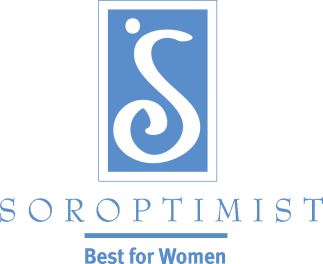 Soroptimist International of the Americas婦女良友, 2013-2014年第一期:  點一把火: 為你的會議增添光輝撰稿: 會員擴展部主任 妮可 席夢思 (Nicole Simmons) 一份最近針對前蘭馨會員的問卷調查顯示, 大多數的會員覺得她們的分會會議沒有什麼樂趣!大家聚集在一起是做為蘭馨會員的重要一環. 為什麼? 因為我們的宗旨需要會員們共同努力來改善婦女與女孩的生活. 人多力量大, 當我們為共同的目標團結在一起時, 我們確實能夠營造一股強大的聯合影響力!會議變得單調、不愉悅有很多原因; 也許是因為有時候分會領導者有自己的想法, 而對其他會員想要表達的意見不感興趣; 或者是會議本身沒有效率, 時間太長、太過頻繁, 而且出席的會員太少.黃金海岸專區可諾那分會在申請「蘭馨會慶祝成功獎!」的專案中分享了會議成功的點子. 她們成功的祕密是「混合會議」, 這個專案於2012年的會員擴展類別中奪得首獎!我們的會員發現每週一次的午餐會議使一些婦女受到限制, 而無法參加會議和成為會員. 領導層以腦力激盪找出方法, 決定將分會每個月午餐會議中的其中兩次維持現狀, 另外兩次會議則混合其他的活動. 其中的一個 “混合”會議, 她們創立了所謂的可諾那分會 “晚霞聚會”, 於晚上在某位會員家中舉行. 每位主辦的會員都有一小筆預算為晚上的聚會購買食物和飲料. 在遵守蘭馨會規定的情況下, 她們使這些會議變得比午餐會議更輕鬆也更適合社交. 為了增加參加這些會議的誘因, 每一位出席的人都可以填入姓名參加抽獎, 中獎者明年的蘭馨會費將由分會負責支付. 一位會齡很長的分會會員西瑪 雷克納說道: “我喜歡這個會議不匆不忙, 而且是一個很好的方式可以彼此認識, 因為這是一種較隨意、輕鬆的環境. 我也喜歡可以在正式的會議結束後留下來繼續交談. ” 另一個 “混合” 會議將分會每個月的會務會議徹底顛覆, 改以電話會議來進行. 會員對這個改變感到愉快, 因為無論她們身在何處都能夠參加這個會議.“會務電話會議很方便, 讓我能夠保持聯繫. 大致而言, 電話會議比一般會議縮短了二十分鐘, 再加上不必去餐廳所節省下的往返時間. 我太喜歡這個方式了.” 分會會員蜜雪兒 瓦立亞特評論道.在制定一些改變後, 可諾那分會看到參加會議的會員人數增加了; 因為免除了會議用餐的支出, 分會每個月的會員會費降低了, 並且吸引了一些年輕的專業女性, 她們特別喜歡 “晚霞聚會” 的會議氣氛. 蘭馨會員都是非常忙碌的婦女, 而且她們能用於志工工作的時間有限. 她們有事業、家庭要照顧, 並還有其他的個人責任. 她們為蘭馨會挪出時間, 那是因為她們希望改善世界並與其他志同道合的婦女一起努力實踐我們的宗旨, 因此會議發揮功能是很重要的.如果你的分會會議已變得沉悶而且乏善可陳, 請退後一步並進行一次評估. 請考慮像可諾那分會所做的, 要跳出舊有的框架來思考. 做一些修改, 將活動混合在一起, 你可以使現有會員更願意參加並能吸引新會員, 因為在完成手上工作的同時, 你為會議增添了一些樂趣、歡笑、方便和彈性! 